   Midland Academy   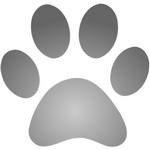 As of July 1, 2015.  The Student Dress Code Policy has been revised dealing with outer coats/jackets.  Students will be allowed to wear heavy outer coats/jackets of any color or style outside of the school area before and after school.  Once the student enters any type of school building the heavy outer coat/jacket will be removed and placed in a locker or area provided by the classroom teacher.  The student will not be allowed to wear that item(heavy outer coat/jacket) until the end of day. The only exception to this rule is during PE/Recess time.  The heavy outer coat/jacket may be worn outside during PE/Recess time only during cold weather.  This will be at the PE Coaches discretion.Listed below are the following type of items that will be allowed to be worn inside the classroom and building.  Students are expected to be dress according to the UNIFORM STANDARD POLICY at all times when school is in session.  This includes the following.Cardigan Sweaters –Navy Blue, Maroon, Gray or White are allowed to be worn at all times – no hoods, insignia, or logos will be allowed (Must be a solid color).Sweatshirts – Navy Blue, Maroon, Gray or White are allowed to be worn at all times - no hoods, drawstrings, insignia or logos, or any type of design will be allowed (Must be a solid color).A collared standard attire uniform shirt must be worn under all fleece jackets, sweaters, or sweatshirts.  Collar must be visible.Also please keep in mind the following:Most local clothing stores also carry many brands and styles that are not allowed within the STANDARD ATTIRE POLICY requirments set by Midland AcademyParents are ultimately responsible for making sure their child follows the STANDARD ATTIRE POLICY.If you are in doubt or have any questions about the STANDARD ATTIRE POLICY, please call 686-0003 or come by the school.